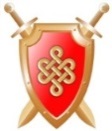 Межрегиональная общественная организация «Центр антикоррупционных экспертиз и содействия по вопросам противодействия коррупции»  ОГРН: 1177700014557; ИНН: 9729141817; КПП: 772901001www.anti-corruption.expert  Председателю Правительства Российской ФедерацииД.А. Медведеву20.05.2018г. Исх. №4. Уважаемый Дмитрий Анатольевич! Межрегиональная общественная организация «Центр антикоррупционных экспертиз и содействия по вопросам противодействия коррупции» (далее-организация) в связи с актуальностью изложенного материала направляет Вам выступление Председателя Правления организации А.Б.Дондупай на межрегиональном общественном семинаре 15.05.2018г. в г.Москве для сведения. Организация в целях содействия институтам Правительства Российской Федерации и Президента Российской Федерации обращает внимание на необходимость совершенствования антикоррупционных норм и нового государственного похода к вопросам общественного противодействия коррупции. В целях эффективности исполнения Указов Президента Российской Федерации относительного Национального плана противодействия коррупции, организация изучила мнение аккредитованных Министерством юстиции РФ экспертов России на проведение антикоррупционной экспертизы нормативных правовых актов, а также их проектов в тексте выступления имеются выводы. Видеозапись семинара от 15.05.2018г. имеется на нашем сайте: www.anti-corruption.expert в разделе новости от 16.05.2018г. в сети Интернет.             Просим дать письменный ответ на данное обращение.             Направляем Вам для сведения выступление Председателя Правления Дондупай А.Б. на 18 листах. С Уважением, Председатель правления организации:          Алексей Баирович ДондупайКонтакты:125190, г.Москва, А/Я-31, Дондупай А.Б.